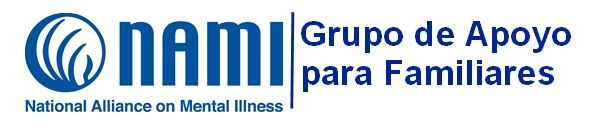 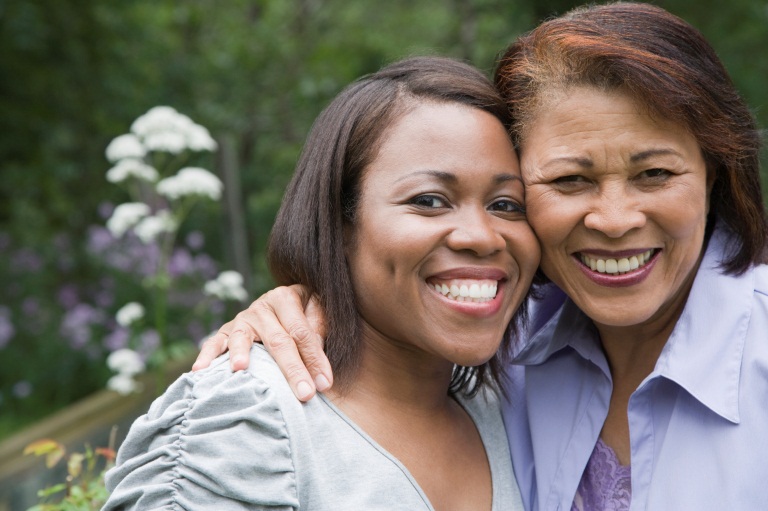 [logo de la Filial de NAMI]